ПРАВИТЕЛЬСТВО ВОЛОГОДСКОЙ ОБЛАСТИПОСТАНОВЛЕНИЕот 28 сентября 2015 г. N 798ОБ ОБЛАСТНОМ МЕЖВЕДОМСТВЕННОМ КООРДИНАЦИОННОМ СОВЕТЕПО ОРГАНИЗАЦИИ ДОБРОВОЛЬЧЕСКОЙ (ВОЛОНТЕРСКОЙ)ДЕЯТЕЛЬНОСТИ В ВОЛОГОДСКОЙ ОБЛАСТИВ целях обеспечения реализации закона области от 23 апреля 2018 года N 4327-ОЗ "О регулировании отдельных вопросов в сфере добровольчества (волонтерства) в Вологодской области", координации деятельности органов государственной власти, органов местного самоуправления, добровольцев (волонтеров) и добровольческих (волонтерских) организаций в решении проблем в сфере добровольческой (волонтерской) деятельности Правительство области постановляет:(преамбула в ред. постановления Правительства Вологодской области от 16.07.2018 N 591)1. Создать областной межведомственный координационный совет по организации добровольческой (волонтерской) деятельности в Вологодской области (далее - координационный совет).(п. 1 в ред. постановления Правительства Вологодской области от 16.07.2018 N 591)2. Утвердить Положение о координационном совете (приложение 1) и состав координационного совета (приложение 2).3. Настоящее постановление вступает в силу со дня его принятия.Губернатор областиО.А.КУВШИННИКОВУтвержденоПостановлениемПравительства областиот 28 сентября 2015 г. N 798(приложение 1)ПОЛОЖЕНИЕОБ ОБЛАСТНОМ МЕЖВЕДОМСТВЕННОМ КООРДИНАЦИОННОМ СОВЕТЕПО ОРГАНИЗАЦИИ ДОБРОВОЛЬЧЕСКОЙ (ВОЛОНТЕРСКОЙ)ДЕЯТЕЛЬНОСТИ В ВОЛОГОДСКОЙ ОБЛАСТИ1. Общие положения1.1. Областной межведомственный координационный совет по организации добровольческой (волонтерской) деятельности в Вологодской области (далее - координационный совет) - постоянно действующий межведомственный орган, созданный в целях содействия реализации закона области от 23 апреля 2018 года N 4327-ОЗ "О регулировании отдельных вопросов в сфере добровольчества (волонтерства) в Вологодской области", координации деятельности органов государственной власти, органов местного самоуправления, добровольцев (волонтеров) и добровольческих (волонтерских) организаций в решении проблем в сфере добровольческой (волонтерской) деятельности, оказания содействия в создании условий для дальнейшего развития добровольческой (волонтерской) деятельности в Вологодской области.1.2. Основные задачи координационного совета:координация органов исполнительной государственной власти области, органов местного самоуправления, общественных объединений и иных некоммерческих организаций, включенных в реализацию добровольческих (волонтерских) проектов, программ в сфере добровольческой (волонтерской) деятельности;разработка предложений по реализации политики в области добровольческой (волонтерской) деятельности;разработка предложений по освещению в средствах массовой информации социально значимых мероприятий, реализуемых добровольцами (волонтерами);повышение активности добровольцев (волонтеров) в участии в социально-экономическом, научно-техническом, политическом, культурном развитии региона.2. Полномочия координационного совета2.1. Функции координационного совета2.1.1. Выработка предложений по совершенствованию областного законодательства по вопросам осуществления добровольческой (волонтерской) деятельности.2.1.2. Подготовка и направление в адрес Правительства области, Законодательного Собрания области, органов местного самоуправления, организаций предложений по решению проблем в сфере добровольческой (волонтерской) деятельности и по обеспечению реализации закона области от 23 апреля 2018 года N 4327-ОЗ "О регулировании отдельных вопросов в сфере добровольчества (волонтерства) деятельности в Вологодской области".2.1.3. Осуществление взаимодействия исходя из целей и задач координационного совета с деловыми и общественными кругами области, общественными и иными организациями в сфере добровольчества (волонтерства).2.2. Координационный совет вправе:2.2.1. Приглашать к участию в заседаниях в качестве экспертов должностных лиц органов исполнительной государственной власти области, представителей органов местного самоуправления, общественных и творческих деятелей, деятелей культуры, науки, образования, здравоохранения, специалистов, лидеров и координаторов общественных объединений.2.2.2. Организовывать семинары, совещания, конференции по вопросам реализации добровольческой (волонтерской) деятельности в области и перспектив ее развития.2.2.3. Запрашивать информацию от органов государственной власти области, местного самоуправления, иных организаций по вопросам в сфере добровольческой (волонтерской) деятельности.3. Структура и организация работы координационного совета3.1. Координационный совет осуществляет свою деятельность в соответствии с планом, утвержденным его председателем. Заседания координационного совета проводятся по мере необходимости, но не реже 1 раза в год.3.2. Председателем координационного совета является заместитель Губернатора области, начальник Департамента внутренней политики Правительства области.(п. 3.2 в ред. постановления Правительства Вологодской области от 18.02.2019 N 130)3.3. Председатель координационного совета определяет дату и время проведения заседания координационного совета, повестку дня и список лиц, приглашенных на заседание координационного совета.3.4. Ответственный секретарь координационного совета осуществляет:информирование членов координационного совета, а также лиц, приглашенных для участия в заседании координационного совета, об очередном заседании координационного совета, повестке дня;обеспечение членов координационного совета необходимыми информационными материалами и документами;подготовку проектов решений, оформление протоколов, рассылку материалов заседаний координационного совета, пресс-релизов и других документов.3.5. Члены координационного совета вносят предложения в план работы координационного совета, повестку его заседаний и порядок обсуждения вопросов, участвуют в подготовке материалов к заседаниям координационного совета, а также проектов его решений.3.6. Лица, ответственные за подготовку вопросов, рассматриваемых на заседании координационного совета, представляют необходимые материалы и проекты решений ответственному секретарю координационного совета не позднее чем за 3 рабочих дня до заседания.3.7. Членам координационного совета заблаговременно не позднее чем за 1 рабочий день до проведения заседания предоставляются проекты документов, подлежащих рассмотрению. Указанные документы, а также сведения, содержащиеся в них, не подлежат публичному распространению до официального рассмотрения.3.8. Члены координационного совета участвуют в заседаниях лично и не могут делегировать право на участие в заседании другим лицам. В случае невозможности прибыть на заседание член координационного совета сообщает об этом ответственному секретарю координационного совета не позднее чем за 3 рабочих дня до проведения заседания.3.9. При невозможности присутствия на заседании член координационного совета вправе направить координационному совету свое мнение по вопросу, включенному в повестку дня, в письменной форме. Указанное мнение подлежит рассмотрению на заседании координационного совета и учитывается при голосовании.3.10. Решения координационного совета принимаются большинством голосов от общего числа лиц, включенных в состав координационного совета, присутствующих на заседании, оформляются протоколом и носят рекомендательный характер.3.11. Решения координационного совета направляются соответствующим органам государственной власти области, территориальным органам федеральных органов государственной власти, органам местного самоуправления, общественным организациям и объединениям и иным организациям.3.12. Организационное и материально-техническое обеспечение деятельности координационного совета осуществляет Управление по молодежной политике Правительства области.(в ред. постановления Правительства Вологодской области от 26.09.2022 N 1191)3.13. Протоколы заседания координационного совета хранятся у ответственного секретаря координационного совета.УтвержденПостановлениемПравительства областиот 28 сентября 2015 г. N 798(приложение 2)СОСТАВОБЛАСТНОГО МЕЖВЕДОМСТВЕННОГО КООРДИНАЦИОННОГО СОВЕТАПО ОРГАНИЗАЦИИ ДОБРОВОЛЬЧЕСКОЙ (ВОЛОНТЕРСКОЙ)ДЕЯТЕЛЬНОСТИ В ВОЛОГОДСКОЙ ОБЛАСТИ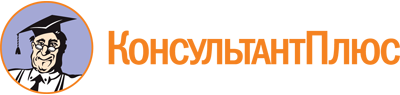 Постановление Правительства Вологодской области от 28.09.2015 N 798
(ред. от 10.10.2022)
"Об областном межведомственном координационном совете по организации добровольческой (волонтерской) деятельности в Вологодской области"
(вместе с "Положением об областном межведомственном координационном совете по организации добровольческой (волонтерской) деятельности в Вологодской области")Документ предоставлен КонсультантПлюс

www.consultant.ru

Дата сохранения: 04.12.2022
 Список изменяющих документов(в ред. постановлений Правительства Вологодской областиот 23.04.2018 N 360, от 16.07.2018 N 591, от 18.02.2019 N 130,от 28.06.2021 N 675, от 11.04.2022 N 456, от 26.09.2022 N 1191,от 10.10.2022 N 1233)Список изменяющих документов(в ред. постановлений Правительства Вологодской областиот 16.07.2018 N 591, от 18.02.2019 N 130, от 26.09.2022 N 1191)Список изменяющих документов(в ред. постановлений Правительства Вологодской областиот 28.06.2021 N 675, от 11.04.2022 N 456, от 10.10.2022 N 1233)Богомазов Евгений Артемович-заместитель Губернатора области, начальник Департамента внутренней политики Правительства области, председатель совета;Богачева Л.А.-главный специалист Управления по молодежной политике Правительства области, секретарь совета.Члены совета:Члены совета:Члены совета:Ершов Александр Васильевич-начальник Департамента социальной защиты населения области;Осиповский Владимир Александрович-начальник Департамента культуры и туризма области;Плотников Алексей Геннадьевич-начальник департамента здравоохранения области;Рябова Елена Олеговна-начальник Департамента образования области;Серова Наталия Михайловна-директор автономного учреждения "Областной центр молодежных и гражданских инициатив "Содружество";Соколова Мария Сергеевна-начальник Управления информационной политики Правительства области;Трофимов Игорь Анатольевич-председатель Вологодского регионального отделения общероссийской общественной организации "Российский Красный Крест" (по согласованию);Фокичев Сергей Ростиславович-начальник Департамента физической культуры и спорта области;Щербина Наталия Борисовна-начальник филиала автономного учреждения "Областной центр молодежных и гражданских инициатив "Содружество" Ресурсного центра "Провода".